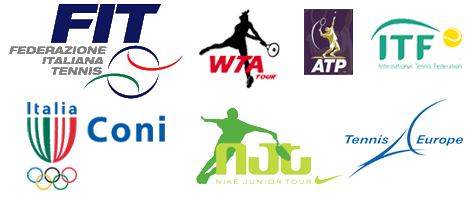 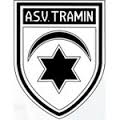 ATC TRAMIN       FIT Promo U10 Mädchen   5. Platz:      PICHLER Linda – MULSER Lotte:    6:4Gruppe AGÖGELE SinaWISTHALER AnnaMULSER LotteGÖGELE Sina4:66:2WISTHALER Anna6:45:6MULSER Lotte2:66:5Gruppe BGATTO ElenPICHLER LindaTABARELLI IrisGATTO Elen6:14:6PICHLER Linda1:61:6TABARELLI Iris6:46:11.A   GÖGELE SinaGÖGELE Sina6:32.B    GATTO ElenGÖGELE Sina6:42.A    WISTHALER AnnaTABARELLI Iris6:21.B    TABARELLI Iris